№Складові завданняОрієнтовна вартість, грн1.Ремонтні роботи приміщення для сенсорної кімнати 239 000 тис.грн 2.Обладнання :світовий дощ 1 шт.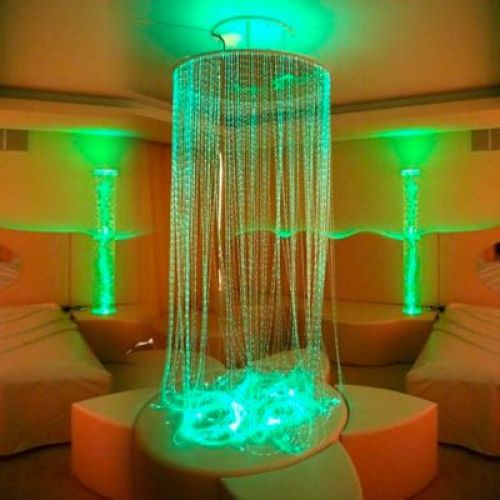 29 090 грн3.сухий басейн 1 шт.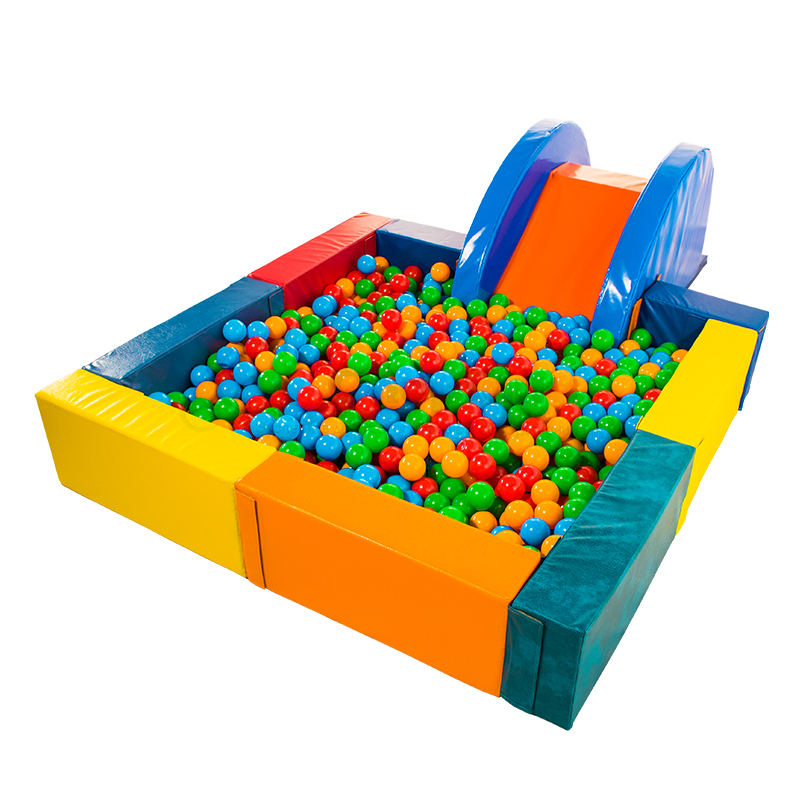 14 987 грн4.дидактична черепаха 1 шт.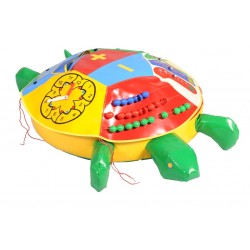 9 405 грн 5.класик подвійна 1 шт.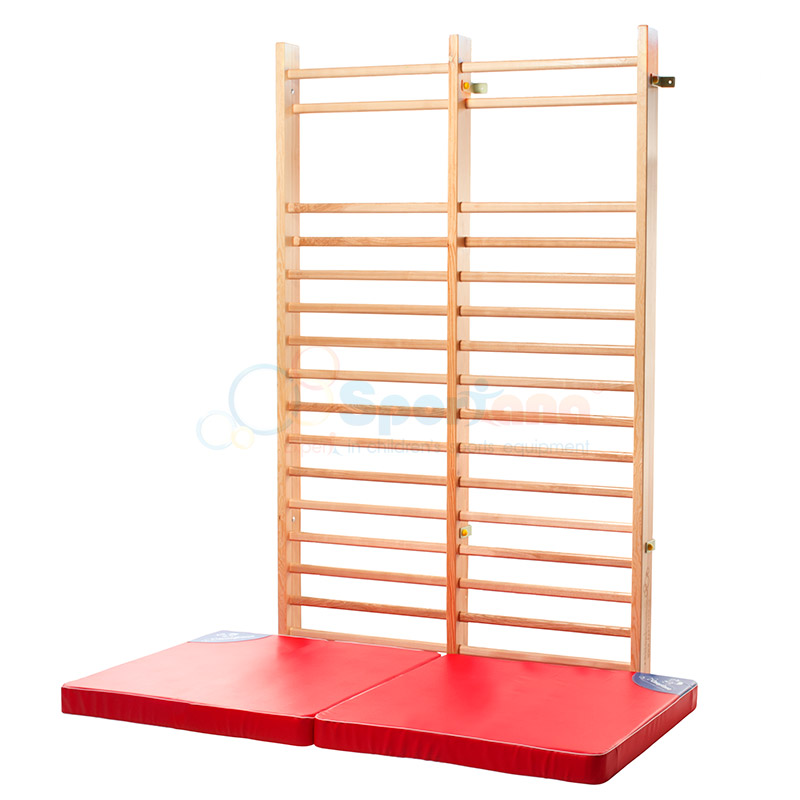 7 995грн6.бульбашкова колона 1 шт.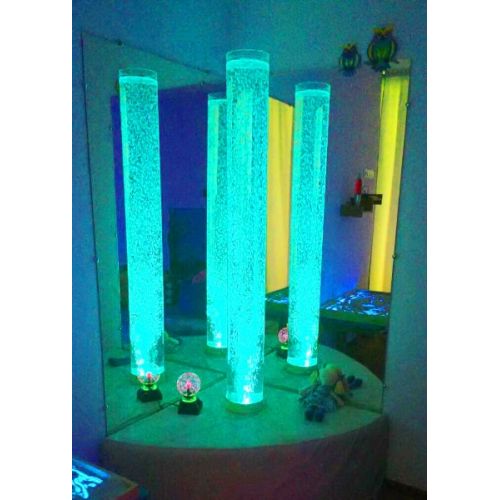 14 190 грн7.плазма 1 шт.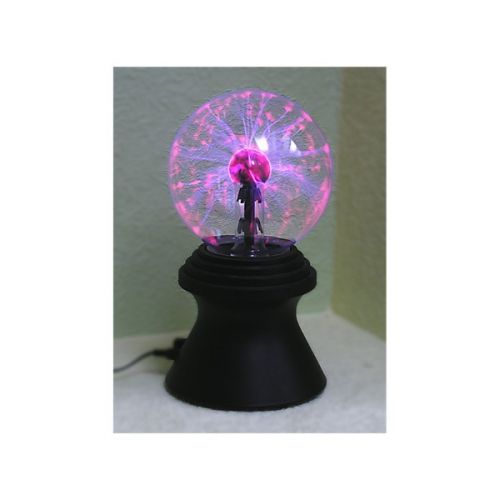 820 грн 8. дзеркало логопедичне розмовляюче 1 шт.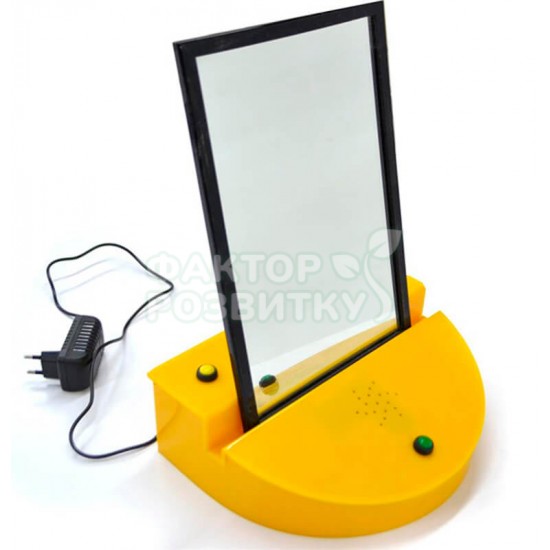 5 980 грн 9. мягкий конструктор 1 шт.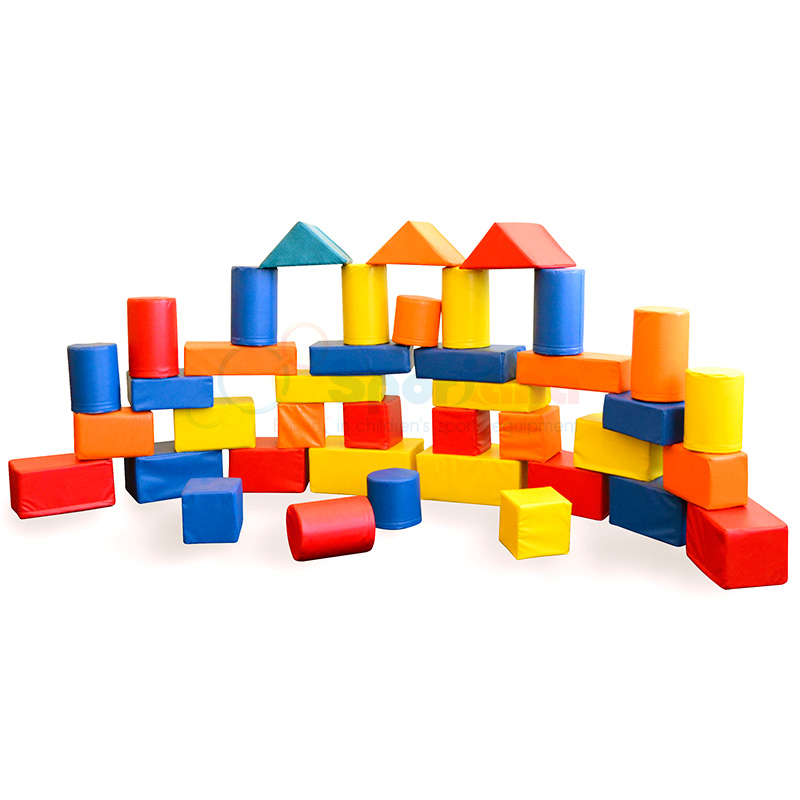 9 795 грн 10.мягкий модуль 1 шт.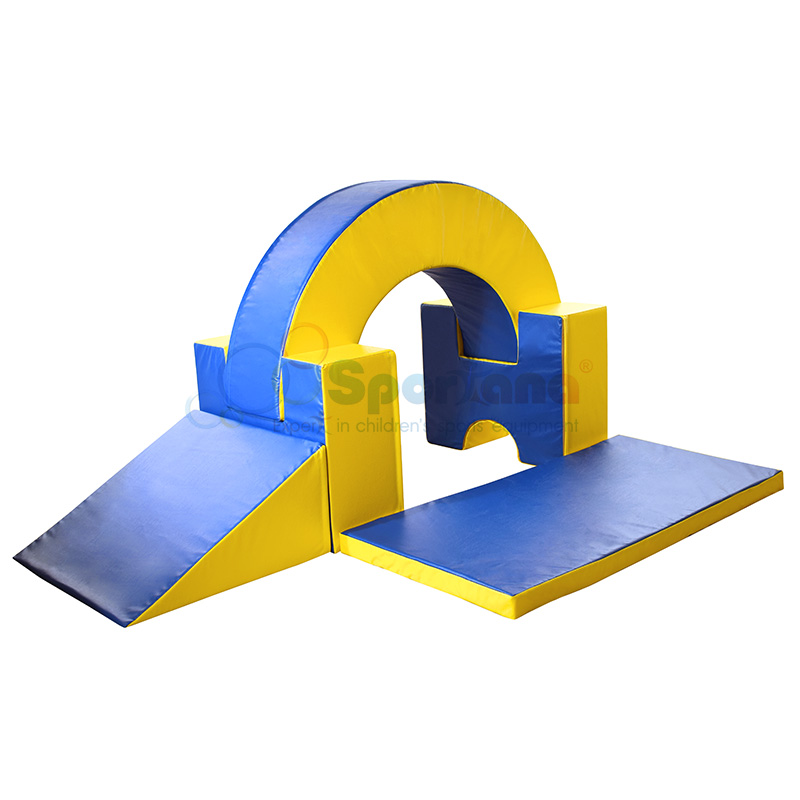 6 985 грн11.мягкий модуль 1 шт.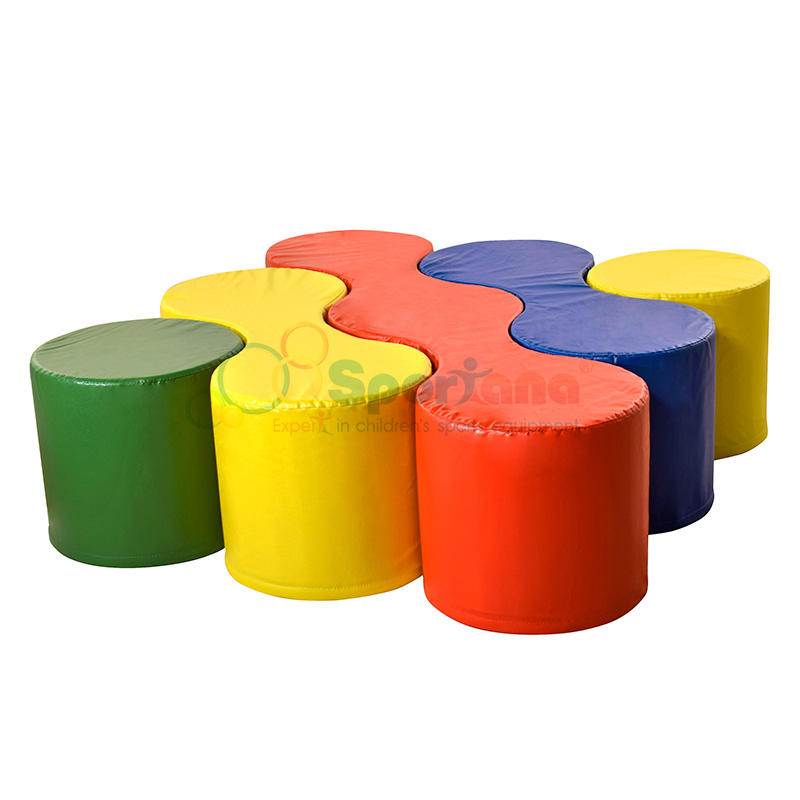 7 775 грн 12.восьминіг 1 шт.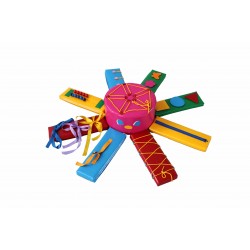 2 800 грн 13.мягке крісо 2 шт.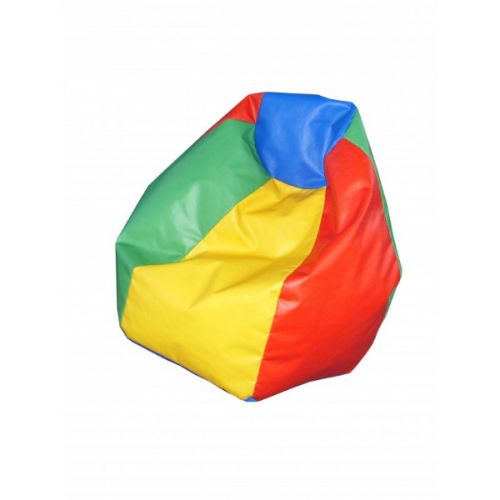 3 000 грн 14.інтерактивна панель 1 шт.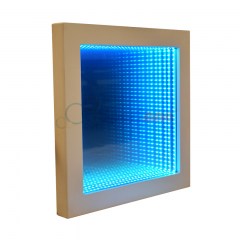 8 995 грн 15. пісочниця з підсвіткою 1 шт.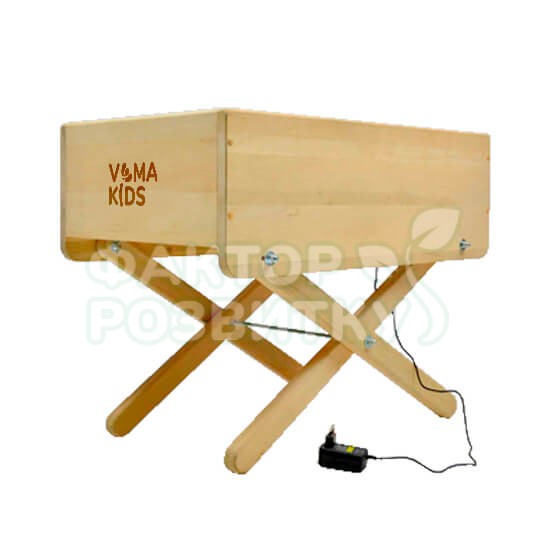 4 290 грн 16.балансир 2 шт.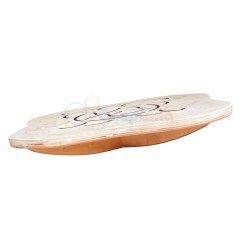 3 594 грн17.панно 1 шт.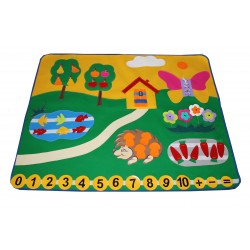 2 000 грн 18.телевізор Samsung 43дюйм. 6 шт.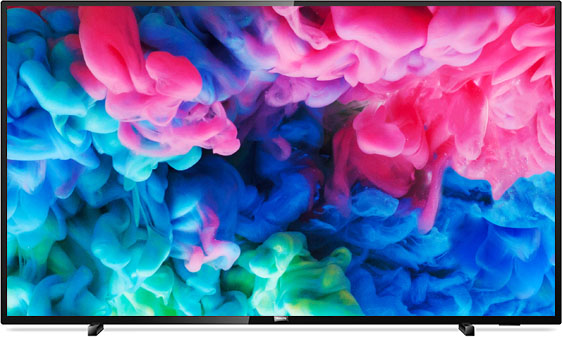 90 000 грн19. Ноутбук 2 шт.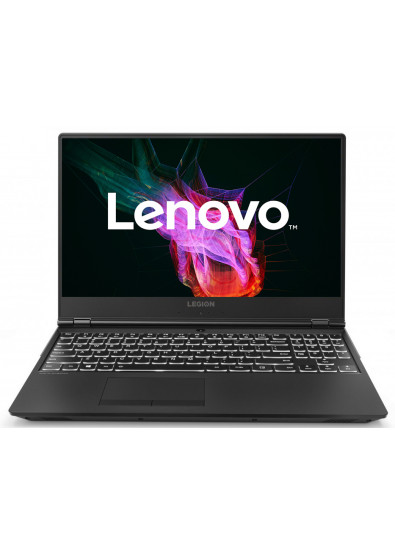 52 000 тис20. Система відеонагляду 16 камер + монтаж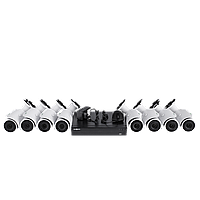 60 000 тис. грн21.Ролети для вікон  (затемнення)10 000 тис. 22. ультразвуковий стерилізатор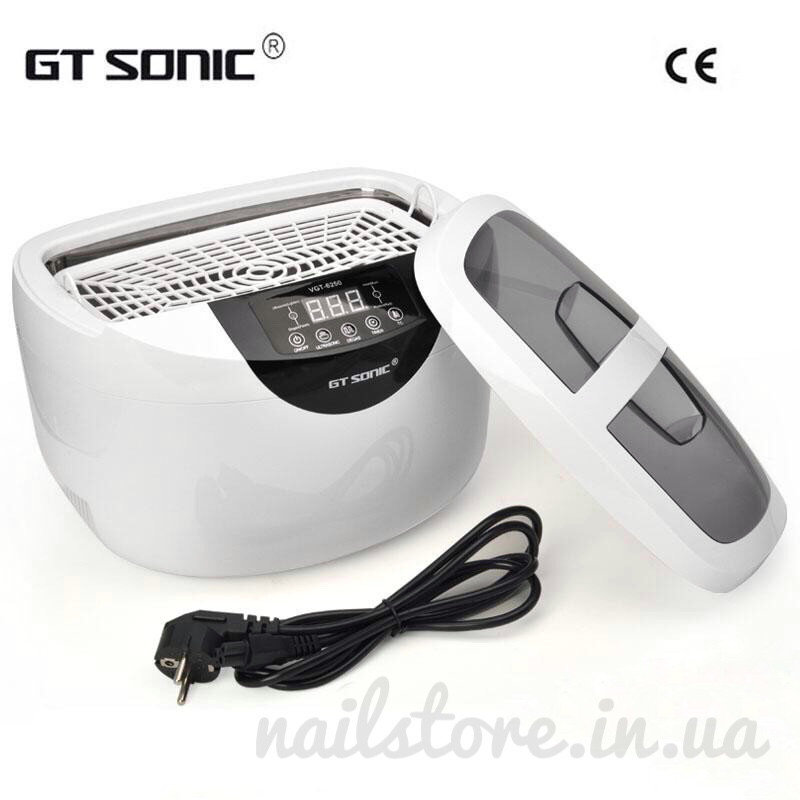 3 299 грн 586 00023.Непередбачувані витрати 10%58 60024.Виготовлення проектнокоштортсноі документації  5 %29 300РАЗОМ:673 900